SSL Opportunity – Children in Need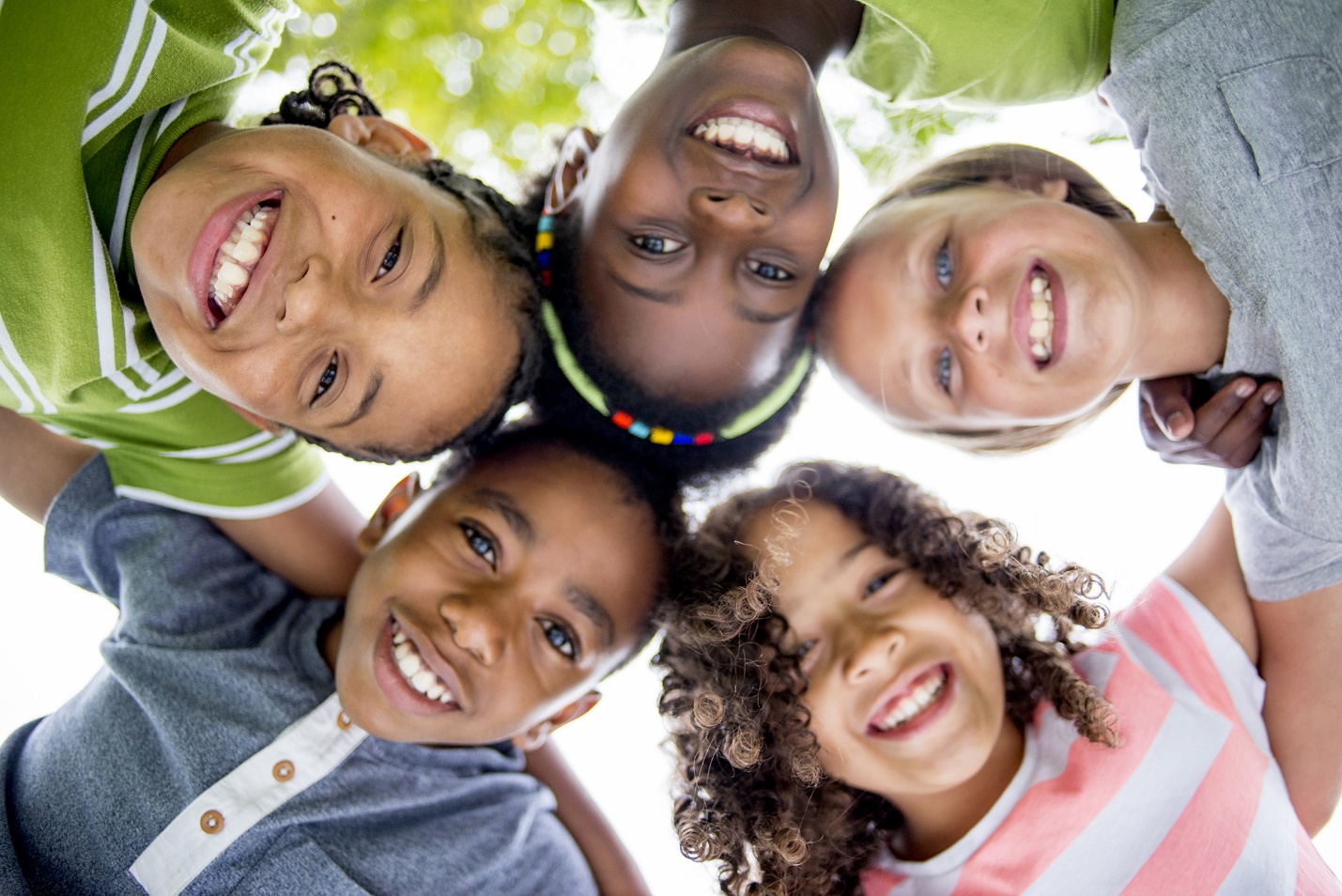 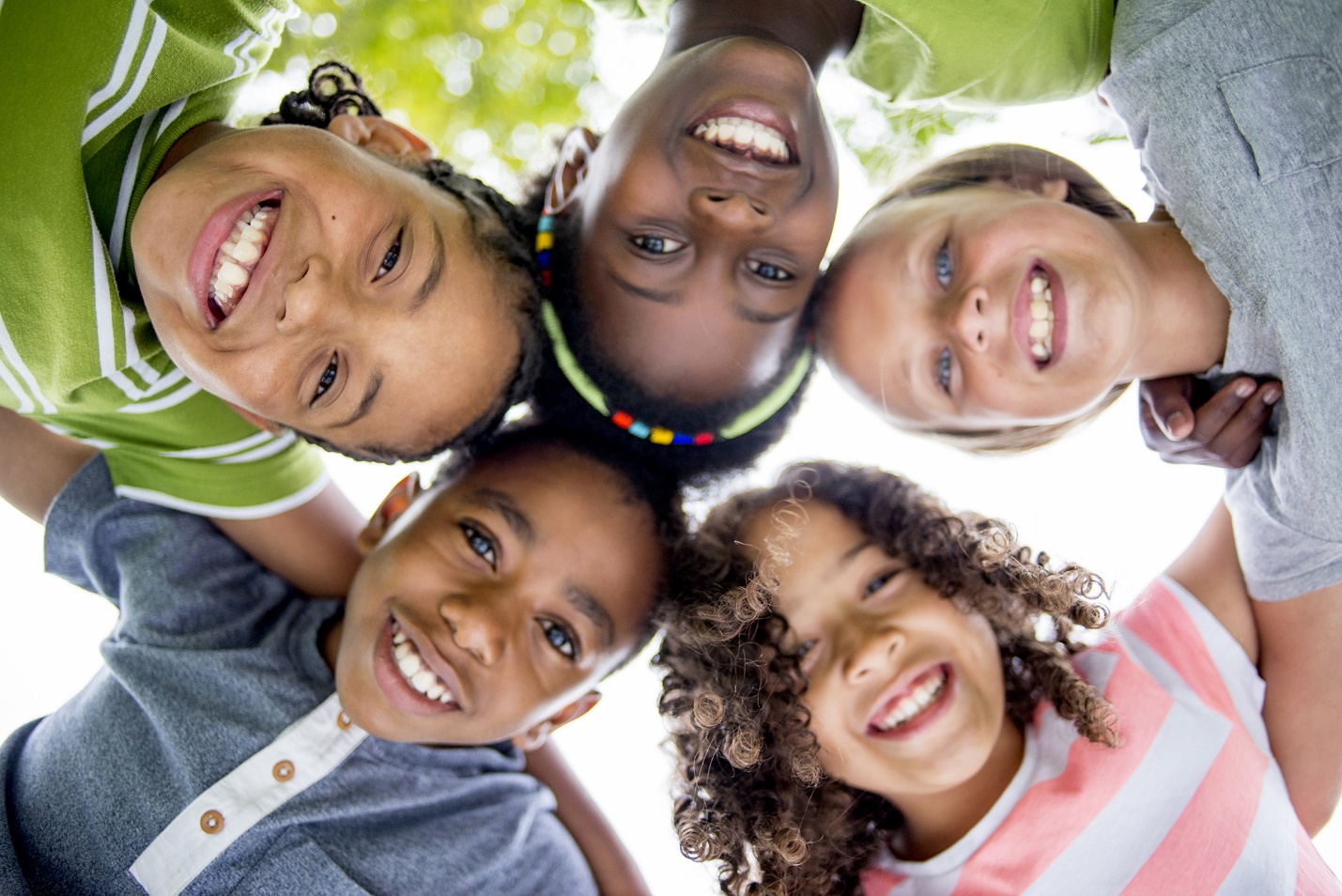 Contact Ms. Ann @ 301-671-2014Email:  info@childreninneedwashingtoncounty.org